§153.  Criminal solicitation1.   A person is guilty of criminal solicitation if the person, with the intent to cause the commission of the crime, and under circumstances that the person believes make it probable that the crime will take place,  commands or attempts to induce another person, whether as principal or accomplice, to:A.  Commit murder.  Violation of this paragraph is a Class A crime;  [PL 2001, c. 383, §7 (NEW); PL 2001, c. 383, §156 (AFF).]B.  Commit a Class A crime.  Violation of this paragraph is a Class B crime; or  [PL 2001, c. 383, §7 (NEW); PL 2001, c. 383, §156 (AFF).]C.  Commit a Class B crime.  Violation of this paragraph is a Class C crime.  [PL 2001, c. 383, §7 (NEW); PL 2001, c. 383, §156 (AFF).][PL 2001, c. 383, §7 (AMD); PL 2001, c. 383, §156 (AFF).]2.   It is a defense to prosecution under this section that, if the criminal object were achieved, the person would not be guilty of a crime under the law defining the crime or as an accomplice under section 57.[PL 2001, c. 383, §7 (AMD); PL 2001, c. 383, §156 (AFF).]3.   It is not a defense to a prosecution under this section that the person solicited could not be guilty of the crime because of lack of responsibility or culpability, immaturity, or other incapacity or defense.[PL 2001, c. 383, §7 (AMD); PL 2001, c. 383, §156 (AFF).]4.  [PL 2001, c. 383, §7 (RP); PL 2001, c. 383, §156 (AFF).]SECTION HISTORYPL 1975, c. 499, §1 (NEW). PL 1977, c. 510, §§35-37 (AMD). PL 2001, c. 383, §7 (AMD). PL 2001, c. 383, §156 (AFF). The State of Maine claims a copyright in its codified statutes. If you intend to republish this material, we require that you include the following disclaimer in your publication:All copyrights and other rights to statutory text are reserved by the State of Maine. The text included in this publication reflects changes made through the First Regular and First Special Session of the 131st Maine Legislature and is current through November 1. 2023
                    . The text is subject to change without notice. It is a version that has not been officially certified by the Secretary of State. Refer to the Maine Revised Statutes Annotated and supplements for certified text.
                The Office of the Revisor of Statutes also requests that you send us one copy of any statutory publication you may produce. Our goal is not to restrict publishing activity, but to keep track of who is publishing what, to identify any needless duplication and to preserve the State's copyright rights.PLEASE NOTE: The Revisor's Office cannot perform research for or provide legal advice or interpretation of Maine law to the public. If you need legal assistance, please contact a qualified attorney.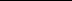 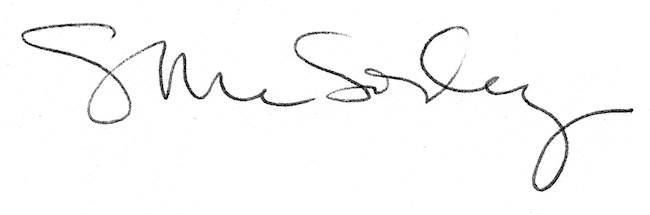 